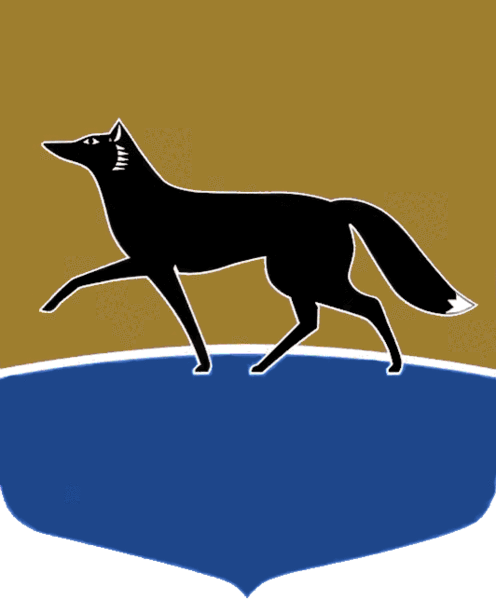 Принято на заседании Думы 28 февраля 2024 года№ 505-VII ДГОб отчёте о деятельности Контрольно-счетной палаты города Сургута за 2023 годВ соответствии со статьёй 19 Федерального закона от 07.02.2011 
№ 6-ФЗ «Об общих принципах организации и деятельности контрольно-счетных органов субъектов Российской Федерации, федеральных территорий 
и муниципальных образований», рассмотрев представленный 
Контрольно-счетной палатой города Сургута отчёт о деятельности за 2023 год, Дума города РЕШИЛА:Принять к сведению отчёт о деятельности Контрольно-счетной палаты города Сургута за 2023 год согласно приложению.Председатель Думы города							М.Н. Слепов «04» марта 2024 г. Приложение  к решению Думы города от 04.03.2024 № 505-VII ДГОтчёт о деятельностиКонтрольно-счетной палаты города Сургута за 2023 годОтчёт о деятельности Контрольно-счетной палаты города Сургута (далее – Контрольно-счетная палата, КСП) за 2023 год подготовлен 
в соответствии с Федеральным законом от 07.02.2011 № 6-ФЗ «Об общих принципах организации и деятельности контрольно-счетных органов субъектов Российской Федерации, федеральных территорий 
и муниципальных образований» (далее – Закон № 6-ФЗ), Положением 
о Контрольно-счетной палате города, утверждённым решением Думы города от 27.02.2007 № 170-IV ДГ (далее – Положение № 170-IV ДГ).1. Основные положения1.1. Задачи и функции.Муниципальный финансовый контроль является одним из средств реализации государственной политики и инструментом государства, обеспечивающим повышение эффективности использования бюджетных средств и муниципальных ресурсов в целом и, как следствие, стабильность социально-экономического развития.Функции внешнего муниципального финансового контроля охватывают финансовые отношения муниципального уровня в процессе формирования, распределения и расходования бюджетных средств.Основные задачи Контрольно-счетной палаты в отчётном периоде заключались в контроле за соблюдением установленного порядка подготовки и рассмотрения проекта бюджета города, отчёта о его исполнении, а также 
в проверке законности и результативности использования средств местного бюджета и муниципальной собственности.1.2. Основные направления деятельности.В соответствии со статьёй 10 Закона № 6-ФЗ, статьёй 10 Положения
№ 170-IV ДГ внешний муниципальный финансовый контроль осуществляется в форме контрольных и экспертно-аналитических мероприятий.В числе основных задач, на решение которых были направлены внимание и усилия Контрольно-счетной палаты в 2023 году, – обеспечение предварительного и последующего контроля в соответствии со статьёй 
265 Бюджетного кодекса РФ (далее – БК РФ), контроль в сферах муниципального управления, городского хозяйства и строительства, социальной сфере, аудит в сфере закупок.В отчётном периоде контрольные и экспертно-аналитические мероприятия проводились в Администрации города и её структурных подразделениях, в учреждениях и организациях, получивших средства 
из городского бюджета, а также использующих муниципальное имущество или земельные участки, расположенные на территории города, в том числе государственная собственность на которые не разграничена.1.3. Основные итоги работы в 2023 году.Контрольно-счетной палатой проведено:1) 15 контрольных мероприятий;2) 106 экспертно-аналитических мероприятий, в том числе подготовлено 83 заключения на проекты муниципальных правовых актов, проведено 12 экспертиз муниципальных программ и 11 тематических экспертно-аналитических мероприятий.Кроме того, в 2023 году начаты 2 контрольных мероприятия, результаты которых будут сформированы и включены в отчёт следующего года (переходящие на 2024 год).Основные показатели, характеризующие деятельность Контрольно-счетной палаты за 2023 год, приведены в таблице 1.Таблица 1Объём средств, проверенных в 2023 году в ходе контрольных 
и экспертно-аналитических мероприятий без учёта бюджетных ассигнований, охваченных в рамках контроля формирования и исполнения бюджета города, за различные проверяемые периоды составил 
10 619 109,18 тыс. рублей, в том числе: бюджетные средства и средства, полученные из бюджета в виде субсидий – 6 369 313,37 тыс. рублей.Структура недостатков и нарушений по результатам мероприятий, проведённых в 2023 году, представлена в таблице 2.Таблица 2Общий объём недостатков и нарушений, выявленных в 2023 году, составил 9 937 332,22 тыс. рублей, из них: по результатам контрольных мероприятий – 9 204 048,63 тыс. рублей, экспертно-аналитических мероприятий – 733 283,59 тыс. рублей.Недостатки и нарушения, подлежащие устранению, составили 1 113 075,63 тыс. рублей или 11,20 % от общей суммы нарушений, 
в том числе по которым предложено возместить в бюджет города денежные средства – 10 931,17 тыс. рублей или 0,98 % от общей суммы нарушений, подлежащих устранению.Устранено недостатков и нарушений по результатам мероприятий, проведённых в 2023 году, на сумму 355 454,08 тыс. рублей или 31,93 % 
от суммы нарушений, подлежащих устранению, из них:291 204,99 тыс. рублей – в ходе проведения контрольных и экспертно-аналитических мероприятий, в том числе возмещено в бюджет – 440,78 тыс. рублей;64 249,09 тыс. рублей – по результатам реализации предложений, отражённых в итоговых документах (заключениях, отчётах, представлениях, предписаниях) по проведённым мероприятиям, в том числе возмещено 
в бюджет – 434,95 тыс. рублей.По результатам проверок отчётного 2023 года возмещено в бюджет города 875,73 тыс. рублей или 14,84 % от суммы нарушений, по которым возможно возмещение.По результатам мероприятий предшествующих периодов устранено финансовых недостатков и нарушений на общую сумму 111 526,07 тыс. рублей, в том числе возмещено в бюджет – 2 262,75 тыс. рублей.Таким образом, всего устранено финансовых недостатков и нарушений на сумму 466 980,15 тыс. рублей, в том числе возмещено в бюджет города 3 138,48 тыс. рублей.По результатам контрольных мероприятий в 2023 году подготовлено 62 предложения по устранению недостатков и нарушений, 
не имеющих суммового выражения, из которых принято – 49, в том числе реализовано – 41. Для реализации оставшихся предложений требуется время, 
их исполнение остаётся на контроле.По результатам контрольных мероприятий предшествующих периодов в 2023 году исполнены 28 предложений по устранению недостатков 
и нарушений, не имеющих суммового выражения.По результатам проведения 106 экспертно-аналитических мероприятий подготовлено 172 предложения по устранению недостатков и нарушений 
(в основном по проектам муниципальных правовых актов, а также 
по муниципальным программам), из которых принято объектами 
контроля – 95 или 55,2 %. Из 77 оставшихся предложений основную долю (82 %) составляют 
36 предложений, сформированных по результатам экспертизы проекта решения Думы города «О бюджете городского округа Сургут 
Ханты-Мансийского автономного округа – Югры на 2024 год и плановый период 2025 – 2026 годов», 15 предложений по результатам экспертно-аналитического мероприятия «Анализ результативности реализации программы «Развитие малого и среднего предпринимательства в городе Сургуте на период до 2030 года» в части реализации регионального проекта «Акселерация субъектов малого и среднего предпринимательства» 
в 2021 – 2022 годах (выборочно)», срок предоставления информации 
о рассмотрении и реализации которых наступает в феврале 2024 года, 
а также 12 предложений, не принятых по результатам экспертизы 12 муниципальных программ (в том числе предложения, направленные 
на доработку (корректировку) программных мероприятий и показателей, 
а также по приведению в соответствие стратегическим документам города 
и требованиям, установленным Порядком принятия решений о разработке, формирования и реализации муниципальных программ городского округа Сургут Ханты-Мансийского автономного округа – Югры, утверждённым постановлением Администрации города от 17.07.2013 № 5159).По результатам экспертно-аналитических мероприятий предшествующих периодов в 2023 году исполнены 10 предложений 
по устранению недостатков и нарушений, не имеющих суммового выражения.Формирование предложений Контрольно-счетной палатой города направлено не только на устранение, но и на предотвращение возможных нарушений законодательства, а также негативных последствий для бюджета муниципального образования.По предложениям Контрольно-счетной палаты города, отражённым 
в документах по результатам мероприятий, Администрацией города, управляющими компаниями приняты соответствующие меры, 
что способствовало предотвращению финансовых нарушений на общую сумму 17 073,30 тыс. рублей (не учтено в общей сумме нарушений 
и недостатков), из них:по предложениям, отражённым в акте по результатам контрольного мероприятия «Внешняя проверка бюджетной отчётности главного администратора бюджетных средств департамента архитектуры 
и градостроительства Администрации города Сургута за 2022 год», Администрацией города внесены изменения в муниципальные правовые акты, вследствие чего предотвращены негативные последствия для бюджета муниципального образования на сумму 10 127,40 тыс. рублей;по предложениям, отражённым в отчёте по результатам экспертно-аналитического мероприятия «Анализ результативности использования средств, предоставленных управляющим компаниям из бюджета города 
в 2023 году в виде субсидии на выполнение мероприятия «Благоустройство дворовых территорий» в рамках реализации муниципальной программы «Формирование комфортной городской среды на период до 2030 года» 
в составе регионального проекта «Формирование комфортной городской среды», направленного на реализацию национального проекта «Жильё 
и городская среда» (выборочно)», управляющими компаниями были приняты соответствующие меры, что способствовало предотвращению финансовых нарушений на общую сумму 6 945,88 тыс. рублей.По результатам проведения 2 контрольных и 1 экспертно-аналитического мероприятий направлены 2 представления и 2 предписания. На момент подготовки настоящего отчёта 1 представление и 2 предписания исполнены в полном объёме, реализация 1 представления остаётся 
на контроле. На основании заключённого соглашения в прокуратуру города Сургута направлен 121 итоговый документ (с приложениями) о результатах контрольных и экспертно-аналитических мероприятий.В 2023 отчётном году к должностным лицам объектов проверок меры дисциплинарного и материального характера не применялись. Согласно информации прокуратуры города Сургута от 17.01.2024
№ 07-04-2023/103-24-20710104 по результатам рассмотрения материалов проверок, направленных Контрольно-счетной палатой, возбуждено 3 административных производства. К административной ответственности привлечено 2 должностных лица муниципальных казённых учреждений. 2. Информационная, методологическая и прочая деятельностьВ отчётном периоде на основании заключённых соглашений продолжалось взаимодействие Контрольно-счетной палаты с федеральными органами исполнительной власти, правоохранительными и другими контрольно-надзорными органами. Должностные лица Контрольно-счетной палаты активно принимали участие в заседаниях Думы города, её комитетов, депутатских слушаниях, 
а также в заседаниях комиссий при Главе города и в Администрации города.В отчётном периоде организовывались и проводились рабочие встречи и совещания с Думой города и Администрацией города, оперативно обсуждались актуальные проблемные вопросы, устранялись возможные риски наступления негативных последствий по отдельным направлениям деятельности муниципалитета.В целях укрепления и развития единой системы внешнего финансового контроля Российской Федерации, в соответствии со статьёй 18 Закона 
№ 6-ФЗ и статьёй 21 Положения № 170-IV ДГ осуществлялось взаимодействие с контрольно-счетными органами других муниципальных образований, Счетной палатой Ханты-Мансийского автономного 
округа – Югры, Счетной палатой Российской Федерации.Сотрудничество осуществляется на основании подписанного соглашения со Счетной палатой Ханты-Мансийского автономного 
округа – Югры, а также путём участия в деятельности Союза муниципальных контрольно-счетных органов Российской Федерации (далее – Союз МКСО), членом которого Контрольно-счетная палата является с 2010 года. Участие в деятельности Союза МКСО позволяет обобщать накопленный опыт и координировать совместные усилия по развитию 
и совершенствованию внешнего муниципального финансового контроля, 
в том числе в области методологического обеспечения контрольной деятельности, а также позволяет непосредственно влиять на происходящие процессы преобразований в сфере финансового контроля на законодательном уровне.С целью совершенствования внешнего муниципального финансового контроля Председатель Контрольно-счетной палаты, являясь членом Президиума Союза МКСО – председателем Комиссии Союза МКСО 
по правовым вопросам, в 2023 году принимал участие в заседаниях Президиума Союза МКСО, а также в XXI общем собрании (Конференции) членов Союза МКСО, на которых обсуждались темы, актуальные 
в деятельности Контрольно-счетной палаты, в том числе по следующим темам:совершенствование внешнего муниципального финансового контроля;привлечение экспертов при осуществлении внешнего муниципального финансового контроля и использование результатов их работы;внедрение цифровых технологий в деятельность муниципальных контрольно-счетных органов;правовое регулирования статуса лиц, замещающих муниципальные должности в контрольно-счетном органе муниципального образования, 
в том числе вопросы оплаты труда, материального и социального обеспечения; актуализация типовых стандартов и методических рекомендаций 
по осуществлению внешнего муниципального финансового контроля;практика реализации проектов инициативного бюджетирования 
и контроля за использованием средств, выделенных на их финансирование;об адаптации применительно к муниципальному уровню методических материалов, разработанных комиссией Совета контрольно-счетных органов при Счетной палате Российской Федерации по вопросам методологии;об актуализации типовых стандартов и методических рекомендаций 
по осуществлению внешнего муниципального финансового контроля;обобщение практики муниципальных контрольно-счетных органов 
при оценке законности и эффективности закупок товаров, работ, услуг отдельными видами юридических лиц;развитие риск-ориентированного подхода при осуществлении внешнего муниципального финансового контроля, предусмотренного Концепцией риск-ориентированного подхода в контрольно-счетных органах муниципальных образований, утверждённой Президиумом Союза МКСО.Обобщалась и анализировались:практика работы муниципальных контрольно-счетных органов 
по взаимодействию с органами прокуратуры и иными правоохранительными органами при осуществлении контрольных и экспертно-аналитических мероприятий по их обращениям, взаимодействия с указанными органами 
в ходе контрольных мероприятий, оформления результатов, передачи результатов;опыт муниципальных контрольно-счетных органов по предотвращению и разрешению конфликтов интересов;судебная практика по делам:• об обжаловании (оспаривании) действий и документов органа внешнего муниципального финансового контроля;• о привлечении к административной ответственности 
и об обжаловании лицами, привлечёнными к административной ответственности решений судов о привлечении к административной ответственности;• об обжаловании муниципальными контрольно-счетными органами постановлений о прекращении производства по делам об административных правонарушениях;опыт совершенствования организации и учебно-методического обеспечения профессионального образования сотрудников муниципальных контрольно-счетных органов.В декабре 2023 года в городе Ханты-Мансийске состоялся Координационный совет представительных органов местного самоуправления муниципальных образований Ханты-Мансийского автономного округа – Югры, на котором в качестве докладчика выступил Председатель Контрольно-счетной палаты по вопросу «Об анализе результативности и эффективности работы контрольно-счетных органов муниципальных образований Ханты-Мансийского автономного округа – Югры».Обобщение опыта контрольной и экспертно-аналитической деятельности посредством участия в Союзе МКСО положительно сказывается на качестве проводимых проверок и документов, оформленных по их результатам. Вместе с тем участие Контрольно-счетной палаты 
в деятельности Союза МКСО порождает обязанность обмена практическим опытом, наработками и знаниями. Организуемые Союзом МКСО дискуссионные площадки, в том числе «круглые столы», направлены на публичный обмен мнениями между представителями муниципалитетов в лице контрольно-счетных органов. Необходимо отметить, что участие в заседаниях круглого стола, проводимых Союзом МКСО, и выступления с докладами по актуальным вопросам практической деятельности в рамках внешнего муниципального финансового контроля являются очень значимыми и важными для всех муниципальных контрольно-счетных органов (далее – МКСО), поскольку позволяют получить представление об уровне достигнутых результатов 
в осуществлении внешнего муниципального финансового контроля, а также возможность оценить правильность выбранных направлений деятельности 
в сравнении с другими МКСО на общероссийском уровне.Кроме того, участие в заседаниях круглого стола, проводимых Союзом МКСО, способствует созданию положительного имиджа Контрольно-счетной палаты и муниципального образования в целом по всей Российской Федерации в отношении осуществляемых в городе практик контроля 
за использованием бюджетных средств.В заседаниях каждого круглого стола Союза МКСО принимает участие значительное количество представителей муниципальных и региональных контрольно-счетных органов Российской Федерации, а также представители органов власти и приглашенные эксперты.Так, руководитель и сотрудники Контрольно-счетной палаты в течение отчётного периода неоднократно принимали участие как в качестве организатора и модератора мероприятия, так и в качестве спикеров 
на заседаниях круглых столов, организованных Союзом МКСО 
для работников контрольно-счетных органов Российской Федерации, 
по темам:вопросы, связанные с использованием труда лиц, замещающих муниципальные должности в контрольно-счетном органе муниципального образования, оплатой их труда, материального и социального обеспечения 
на примере города Сургута;анализ результативности и эффективности работы контрольно-счетных органов муниципальных образований Ханты-Мансийского автономного округа – Югры;практика внешнего муниципального финансового контроля в сфере незавершённого строительства на примере города Сургута;практика контроля за законностью и эффективностью бюджетных расходов, направленных на ремонт и содержание автомобильных дорог.Информация о проведённых мероприятиях размещена в Интернете 
на официальной странице Союза МКСО по адресу: https://portalkso.ru/mkso_union/events/learning/.Новости о проведённых мероприятиях и ссылки для просмотра также размещены в общем доступе в открытой части портала Счетной палаты Российской Федерации и контрольно-счетных органов Российской Федерации в разделе «События»: https://portalkso.ru/news/novosti/.За 2023 год в порядке оказания содействия и практической помощи членам Союза МКСО рассмотрены и направлены информационные письма 
в адрес контрольно-счетных палат города Томска, города Симферополя Республики Крым, города Ростова-на-Дону, муниципального образования Апшеронский район, города Норильска, города Мурманска, Дальнегорского городского округа, города Бузулук, ревизионной комиссии муниципального образования город Новотроицк, Контрольно-счетной комиссии Бейского района Республики Хакасия, а также Председателя Союза МКСО 
и Ответственного секретаря Союза МКСО. За большой вклад в становление и развитие муниципального финансового контроля в Российской Федерации Председатель Контрольно-счетной палаты награждён Почётной грамотой Союза муниципальных контрольно-счетных органов (решение Президиума Союза МКСО 
от 13.09.2023).В отчётном периоде продолжена работа по совершенствованию муниципальных правовых актов, регулирующих деятельность Контрольно-счетной палаты города, направленных на приведение в соответствие 
с действующим законодательством и Уставом муниципального образования городской округ Сургут Ханты-Мансийского автономного округа – Югры.В 2023 году был разработан и внесён в Думу города проект решения, уточняющий требования к кандидатурам на должности Председателя, заместителя Председателя и аудиторов Контрольно-счетной палаты 
и порядку назначения на указанные должности.Обеспечение доступа к информации о своей деятельности – одна 
из функций Контрольно-счетной палаты.На основании статьи 19 Закона № 6-ФЗ информация о деятельности КСП размещается на официальном сайте http://kspsurgut.ru, зарегистрированном в качестве средства массовой информации. В 2023 году размещено около 150 публикаций.Кроме информации о результатах контрольных и экспертно-аналитических мероприятий на официальном сайте размещена информация 
и документы, характеризующие деятельность КСП, – план мероприятий, отчёт о деятельности, регламент, стандарты, методические рекомендации, информация об антикоррупционной деятельности и другие материалы.В целях реализации принципа открытости деятельности органа внешнего муниципального финансового контроля в 2023 году созданы 
и зарегистрированы в качестве госпабликов официальные страницы Контрольно-счетной палаты в социальных сетях «ВКонтакте», «Одноклассники». В 2023 году создан Telegram-канал Союза МКСО, на котором размещается новостной материал о текущей деятельности и актуальных вопросах, возникающих в деятельности органов внешнего муниципального финансового контроля, в том числе Контрольно-счетной палаты. Продолжена работа по информатизации деятельности Контрольно-счетной палаты. В 2023 году были модернизированы и доработаны технические функциональные возможности основных модулей программного продукта «Сиброн Консалт: Документооборот контрольно-счетного органа» на платформе Directum.Существенно обновлён и адаптирован под практические цели и задачи КСП специальный компонент указанного программного продукта 
для контрольно-счетных органов «Управление проверками», который позволяет унифицировать действия сотрудников в процессе планирования 
и проведения контрольных и экспертно-аналитических мероприятий 
с учётом необходимости автоматизации процесса оформления документов 
на всех этапах деятельности, а также отражения результатов проверок 
и сводных отчётных данных.Главной целью дальнейшей адаптации и применения вышеуказанного программного продукта является повышение эффективности деятельности Контрольно-счетной палаты за счёт автоматизации рабочих процессов.На официальном сайте КСП в сети интернет содержится раздел «Обращения», где размещён порядок рассмотрения обращений граждан, 
дни и часы их приёма, предусмотрены формы для направления обращений непосредственно через сайт.В 2023 году в Контрольно-счетную палату поступило для рассмотрения 5 обращений граждан о нарушении законов и иных нормативных правовых актов.По всем пяти обращениям гражданам направлены ответы 
в установленном порядке в соответствии с Федеральным законом 
от 02.05.2006 № 59-ФЗ «О порядке рассмотрения обращений граждан Российской Федерации».На основании заключенного соглашения о взаимодействии 
с МКУ «Хозяйственно-эксплуатационное управление» документационное обеспечение деятельности Контрольно-счетной палаты осуществляется специалистом указанного учреждения.В соответствии с Положением о Коллегии Контрольно-счетной палаты, утверждённым решением Думы города от 29.11.2012 № 270-V ДГ, 
на заседаниях Коллегии в 2023 году рассматривались следующие вопросы:проекты планов работы КСП, вносимых в них изменений;проекты стандартов внешнего муниципального финансового контроля;проект годового отчёта о деятельности Контрольно-счетной палаты;проекты отчётов о проведении контрольных мероприятий; проекты представлений, предложений о внесении в них изменений или отмене;проекты программ проведения контрольных мероприятий 
в соответствии с планами работы Контрольно-счетной палаты;информация о результатах отдельных экспертно-аналитических мероприятий.За отчётный год состоялось 11 заседаний Коллегии, а всего с начала 
её деятельности проведено 160 заседаний. Повестки заседаний Коллегии направлялись Главе города и в Думу города в установленные сроки. 
В заседании Коллегии принимали участие депутаты и представители аппарата Думы города, Администрации города, а также представители объектов проверок.Кадровый состав сотрудников КСП полностью соответствует установленным квалификационным требованиям к замещаемым должностям. Все работники КСП имеют высшее профессиональное образование, соответствующее специфике и направлениям работы, в том числе 
у 1 сотрудника имеется 2 высших образования.Повышение профессиональных компетенций сотрудников является одним из важнейших условий организации результативной деятельности контрольно-счетного органа, в связи с чем особое внимание уделяется дополнительному образованию муниципальных служащих в форме курсов повышения квалификации.Программы повышения квалификации сотрудников подбирались 
с учётом полномочий и специфики деятельности органа внешнего финансового контроля, с целью формирования у сотрудников практических навыков, необходимых для осуществления контрольной деятельности. Тематика курсов напрямую соотносится с вопросами мероприятий, включаемых в план работы Контрольно-счетной палаты.В 2023 году обучение по программам повышения квалификации прошли 9 сотрудников, в том числе 3 сотрудника – по программам противодействия коррупции, в целях исполнения подпунктов «а», «б», «в» пункта 39 Указа Президента Российской Федерации 
от 16.08.2021 № 478 «О Национальном плане противодействия коррупции 
на 2021 – 2024 годы», а также распоряжения Главы города Сургута 
от 30.07.2021 № 24 «Об утверждении плана мероприятий 
по противодействию коррупции на территории города Сургута на 2021 – 2024 годы». Для получения оперативной информации по актуальным вопросам профессиональной деятельности специалисты КСП также проходили обучение на семинарах. В кадровом резерве на должности муниципальной службы КСП состоят 6 претендентов. Работа с кадровым резервом осуществлялась 
в установленном порядке. В 2023 году классные чины были присвоены трём муниципальным служащим. По результатам проведённой в отчётном периоде плановой аттестации 9 муниципальных служащих признаны соответствующими замещаемым должностям.В рамках реализации плана по противодействию коррупции в 2023 году проведены мероприятия в соответствии с Федеральным законом 
от 25.12.2008 № 273-ФЗ «О противодействии коррупции», в том числе:проверка сведений, указанных в справках о доходах, расходах, имуществе и обязательствах имущественного характера муниципальных служащих и членов их семей, на предмет отсутствия нарушений законодательства о муниципальной службе и противодействия коррупции;в течение всего года проводилась работа по разъяснению муниципальным служащим требований антикоррупционного законодательства по вопросам необходимости уведомления работодателя 
при возникновении конфликта интересов, о фактах обращения 
к муниципальным служащим в целях склонения к совершению коррупционных правонарушений, а также практики применения антикоррупционного законодательства;проводились консультации по вопросам противодействия коррупции для вновь принятых на муниципальную службу и для лиц, увольняющихся 
с муниципальной службы;информация о деятельности комиссии по соблюдению требований 
к служебному поведению муниципальных служащих и урегулированию конфликта интересов в Контрольно-счетной палате за 2023 год размещена 
на официальном сайте КСП в разделе «Антикоррупционная деятельность».Актов прокурорского реагирования, жалоб, сообщений граждан 
и организаций о случаях нарушений требований к служебному поведению 
и наличии конфликта интересов в отношении сотрудников Контрольно-счетной палаты не поступало.На конец отчётного периода Контрольно-счетной палатой применялись 11 стандартов муниципального финансового контроля и Классификатор нарушений, выявляемых в ходе внешнего государственного аудита (контроля), утверждённый постановлением Коллегии Счетной палаты Российской Федерации, и рекомендованный для применения всеми контрольно-счетными органами.3. Заключительные положенияЦель деятельности КСП заключается в расширении возможностей достижения целей стратегического муниципального управления за счёт совершенствования системы внешнего муниципального контроля. Важными индикаторами, отражающими достижение этой цели, являются востребованность выданных КСП рекомендаций по развитию системы муниципального управления, аудита (контроля) и оценка деятельности 
КСП со стороны органов местного самоуправления и общества.Главным признаком востребованности рекомендаций, выдаваемых КСП по итогам проведения контрольных и экспертно-аналитических мероприятий, является фактическое их выполнение объектами контроля.Как и в предыдущие годы, приоритетом в деятельности Контрольно-счетной палаты города Сургута на 2024 год остаётся не применение наказаний как самоцель, а выявление рисков нарушения законодательства, формирование результативных и действенных мер по их предотвращению 
и пресечению.№ п/пНаименование показателяЗначение показателя1Штатная численность, человек192Проведено экспертно-аналитических мероприятий, ед.1063Проведено контрольных мероприятий без учёта проверок, проведённых по заданию правоохранительных и надзорных органов, ед.154Проведено проверок по заданию правоохранительных 
и надзорных органов, ед.25Объём средств, охваченных проверкой в рамках предварительного контроля, тыс. рублей, в том числе: 42 861 004,055.1в рамках экспертизы изменений и дополнений в бюджет города 
на текущий (отчётный) год1 073,955.2в рамках экспертизы проекта бюджета города на очередной год42 859 930,106Объём средств, охваченных проверкой в рамках последующего контроля, тыс. рублей, в том числе:73 313 176,386.1при проведении внешней проверки годового отчёта об исполнении бюджета 37 326 203,406.2в рамках экспертизы квартальных отчётов об исполнении бюджета города (оперативный анализ исполнения бюджета) 
за текущий (отчётный) год25 367 863,806.3в рамках контрольных и экспертно-аналитических мероприятий, 
в том числе:10 619 109,186.3.1объём проверенных бюджетных средств и средств, полученных 
из бюджета в виде субсидий (без учёта доходов от приносящей доход деятельности бюджетных и автономных учреждений, собственных средств МУП)6 369 313,377Объём средств, проверенных по заданию правоохранительных 
и надзорных органов, тыс. рублей39 321,758Выявлено недостатков и нарушений (тыс. рублей), в том числе:9 937 332,228.1по результатам контрольных мероприятий9 204 048,638.2по результатам экспертно-аналитических мероприятий733 283,599Из недостатков и нарушений по стр. 8 – подлежащие устранению (тыс. рублей)1 113 075,6310Устранено недостатков и нарушений по контрольным 
и экспертно-аналитическим мероприятиям с учётом предшествующих периодов (тыс. рублей), в том числе:466 980,1510.1откорректированы доходы 80 270,81 10.2уменьшены бюджетные ассигнования с последующим перенаправлением на другие статьи бюджета или другие объекты 69 882,4910.3выполнено работ4 486,0310.4возмещено в бюджет города3 138,4811Предотвращено финансовых нарушений, тыс. рублей (не учтено 
в общей сумме нарушений и недостатков)17 073,2812Направлено всего представлений/предписаний, ед.2/213Подготовлено предложений по результатам контрольных мероприятий по устранению недостатков и нарушений, 
не имеющих суммового выражения (ед.), из них:6213.1принято предложений по устранению недостатков и нарушений, не имеющих суммового выражения, ед.4914Подготовлено предложений по результатам экспертно-аналитических мероприятий (ед.), из них:17214.1принято предложений, ед.9515Принято предложений по контрольным и экспертно-аналитическим мероприятиям предшествующих периодов 
по устранению недостатков и нарушений, не имеющих суммового выражения, ед.3816Направлено итоговых документов (с приложениями) Главе города, в Думу города и в прокуратуру города, ед. в каждый адрес12117Привлечение к дисциплинарной ответственности, случаев–18Привлечение к материальной ответственности, случаев–19Привлечение к административной ответственности (назначено штрафов):- должностных лиц- юридических лиц2–20Общая сумма штрафов, предъявленных по проверкам КСП, тыс. рублей–№ п/пВиды недостатков и нарушенийсумма сумма сумма сумма № п/пВиды недостатков и нарушенийВсего (тыс. рублей) Доля, %в том числе подлежит устранению ( тыс. рублей)в том числе подлежит устранению ( тыс. рублей)№ п/пВиды недостатков и нарушенийВсего (тыс. рублей) Доля, %всегоиз них устранено1234561Неэффективное использование бюджетных средств и средств, полученных из бюджета города в виде субсидий82 268,020,83––2Неправомерное (нормативно необоснованное) использование бюджетных средств и средств, полученных из бюджета города в виде субсидий9 117,200,099 117,205 051,573Нецелевое использование бюджетных средств и средств, полученных из бюджета города в виде субсидий––––4Нарушения и недостатки при формировании бюджета623 296,726,27623 296,7248 015,655Недостатки и нарушения учёта 
и отчётности (бюджетный и бухгалтерский учёт), применения бюджетной классификации 8 946 680,5690,03286 539,89286 539,896Нарушения и недостатки в сфере управления и распоряжения муниципальной собственностью210 207,322,12187 045,0813 189,007Нарушения и недостатки при осуществлении государственных (муниципальных) закупок и закупок отдельными видами юридических лиц6 694,290,076 668,052 590,728Прочие недостатки и нарушения 59 068,110,59408,6967,25ИТОГО:9 937 332,22100%1 113 075,63355 454,08